4. ПРЕДОСТАВЛЕНИЕ КОММУНАЛЬНЫХ УСЛУГТребования к содержанию раздела договора управления многоквартирным домом, связанному с предоставлением коммунальных услуг потребителям в многоквартирном доме, зависят от того, является ли управляющая организация исполнителем коммунальных услуг (см. раздел «Услуги, связанные с предоставлением коммунальных услуг» в Справочнике).Возможны следующие варианты регулирования отношений между сторонами договора, связанные с предоставлением коммунальных услуг:Вариант 1: управляющая организация является исполнителем всех коммунальных услуг для потребителей в многоквартирном доме, перечень которых определяется уровнем благоустройства дома, а также оказывает услугу по обращению с твердыми коммунальными отходами.Вариант 2: управляющая организация не является исполнителем коммунальных услуг (собственники помещений в многоквартирном доме заключили договоры с ресурсоснабжающими организациями).Вариант 3: управляющая организация является исполнителем по отдельным (не всем) коммунальным услугам (промежуточный вариант между вариантами 1 и 2).ФОРМУЛИРОВКИ ДЛЯ текста договораВыберите и вставьте в проект договора наиболее подходящий для вашего случая вариант из ниже следующих или составьте свой вариант, комбинируя подходящие пункты из приведенных ниже вариантов.Вариант 1 – управляющая организация предоставляет все виды коммунальных услуг потребителям в многоквартирном доме._ _ _ _ _ _ _ _ _ _ _ _ _ _ _ _ _ _ _ _ _ _ _ _ _ _ _ _ _ _ _ _ _ _ _ _ _ _ _ _ _ _ _ _ _ _ _ _ _ _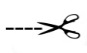 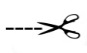 4. Предоставление коммунальных услуг4.1. Управляющая организация предоставляет Собственникам и другим пользователям помещений в Многоквартирном доме, следующие коммунальные услуги (исключите ненужное):а) холодное водоснабжение;б) горячее водоснабжение;в) водоотведение;г) электроснабжение;д) газоснабжение;е) отопление;ж) обращение с твердыми коммунальными отходами.4.2. Сведения о потребителях коммунальных услуг, о наличии и типе установленных индивидуальных, общих (квартирных), комнатных приборов учета в Многоквартирном доме указаны в Приложении 7 к настоящему Договору.4.3. Качество, режим и порядок предоставления Управляющей организацией коммунальных услуг, указанных в пункте 4.1 настоящего Договора, должны соответствовать требованиям, установленным Правилами предоставления коммунальных услуг собственникам и пользователям помещений в многоквартирных домах и жилых домов, утвержденных постановлением Правительства Российской Федерации от 06.05.2011 № 354 (далее – Правила предоставления коммунальных услуг).4.4. Права, обязанности и ответственность Сторон, связанные с предоставлением коммунальных услуг, определены Правилами предоставления коммунальных услуг.4.5. Услуги Управляющей организации, связанные с предоставлением коммунальных услуг, указаны в перечне Обязательных услуг по управлению Многоквартирным домом (пункты 4.8 – 4.10 Приложения 3 к настоящему Договору). Указанные услуги оплачиваются в составе платы за управление Многоквартирным домом._ _ _ _ _ _ _ _ _ _ _ _ _ _ _ _ _ _ _ _ _ _ _ _ _ _ _ _ _ _ _ _ _ _ _ _ _ _ _ _ _ _ _ _ _ _ _ _ _ _Вариант 2 – управляющая организация не является исполнительным коммунальных услуг _ _ _ _ _ _ _ _ _ _ _ _ _ _ _ _ _ _ _ _ _ _ _ _ _ _ _ _ _ _ _ _ _ _ _ _ _ _ _ _ _ _ _ _ _ _ _ _ _ _4. Услуги, связанные с предоставлением коммунальных услуг4.1. Коммунальные услуги Собственникам и другим пользователям помещений в Многоквартирном доме оказывают следующие организации (исключите ненужное):а) холодное водоснабжение – __________________ (укажите организационно-правовую форму и наименование ресурсоснабжающей организации);б) горячее водоснабжение – __________________ (укажите организационно-правовую форму и наименование ресурсоснабжающей организации); в) водоотведение – __________________ (укажите организационно-правовую форму и наименование ресурсоснабжающей организации);г) отопление – __________________ (укажите организационно-правовую форму и наименование ресурсоснабжающей организации);д) электроснабжение – __________________ (укажите организационно-правовую форму и наименование ресурсоснабжающей организации);е) газоснабжение – __________________ (укажите организационно-правовую форму и наименование ресурсоснабжающей организации);ж) коммунальная услуга по обращению с твердыми коммунальными отходами – __________________ (укажите организационно-правовую форму и наименование организации – оператора по обращению с твердыми коммунальными отходами).4.2. Управляющая организация несет ответственность перед Собственниками за обеспечение готовности внутридомовых инженерных систем, входящих в состав Общего имущества, к предоставлению коммунальных услуг, указанных в пункте 4.1 настоящего Договора.4.3. Услуги Управляющей организации, связанные с предоставлением коммунальных услуг, указаны в перечне Обязательных услуг по управлению Многоквартирным домом (пункты 4.8 – 4.12 Приложения 3 к настоящему Договору). Указанные услуги оплачиваются в составе платы за управление Многоквартирным домом._ _ _ _ _ _ _ _ _ _ _ _ _ _ _ _ _ _ _ _ _ _ _ _ _ _ _ _ _ _ _ _ _ _ _ _ _ _ _ _ _ _ _ _ _ _ _ _ _ _